от «18» октября 2017 г.				           	                    № 1621О внесении изменений в Порядок разработки, реализации и оценки эффективности муниципальных целевых программ муниципального образования «Город Мирный» Мирнинского района Республики Саха (Якутия), утвержденный Постановлением городской Администрации от 12.12.2014 № 820  В целях обеспечения единого подхода к разработке, реализации и оценке эффективности муниципальных целевых программ МО «Город Мирный», городская Администрация постановляет: Внести в Порядок, утверждённый Постановлением городской Администрации от 12.12.2014 № 820 «О порядке разработки, реализации и оценки эффективности муниципальных целевых программ муниципального образования «Город Мирный» Мирнинского района Республики Саха (Якутия)», следующие изменения:в пункте 6.1. слова «трех месяцев» заменить словами «одного месяца»;в пункте 7.4. слова «15 февраля» заменить словами «30 января».Опубликовать настоящее Постановление в порядке, предусмотренном Уставом МО «Город Мирный».Контроль исполнения настоящего Постановления оставляю за собой.И. о. Главы города 				                       		                       С.Ю. МедведьАДМИНИСТРАЦИЯМУНИЦИПАЛЬНОГО ОБРАЗОВАНИЯ«Город Мирный»МИРНИНСКОГО РАЙОНАПОСТАНОВЛЕНИЕ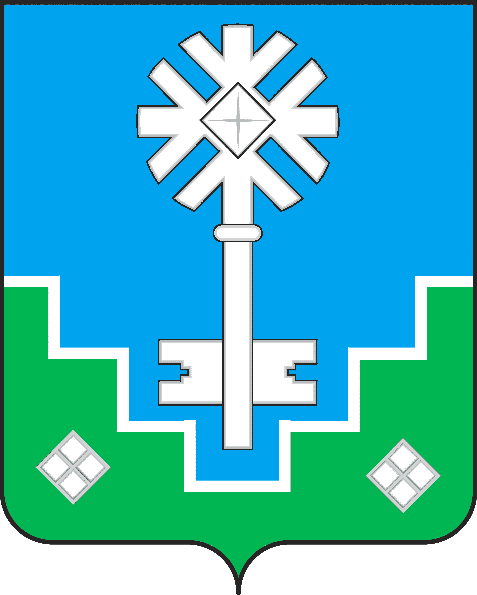 МИИРИНЭЙ ОРОЙУОНУН«Мииринэй куорат»МУНИЦИПАЛЬНАЙ ТЭРИЛЛИИ ДЬАhАЛТАТАУУРААХ